Pierce – Αμερικανικό Κολλέγιο ΕλλάδοςΓυμνάσιο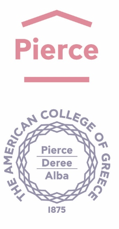 Αρ. Πρωτ. 75Αξιότιμοι Κύριοι,Σας γνωστοποιούμε ότι μαθητές του Γυμνασίου του Pierce - Αμερικανικού Κολλεγίου Ελλάδος, στο πλαίσιο των παρακάτω εκπαιδευτικών προγραμμάτων:Το Γαλαξίδι και η πολιτιστική του κληρονομιά Βωξίτης: Περιβάλλον, πολιτισμός και οικονομία στην Φωκίδα θα πραγματοποιήσουν σχολική εκδρομή στη Φωκίδα από την Πέμπτη 5 Μαρτίου το πρωί (αναχώρηση) έως την Παρασκευή 6 Μαρτίου 2020 (επιστροφή).Παρακαλούμε να μας αποστείλετε κλειστή προσφορά έως και την Δευτέρα 17 Φεβρουαρίου 2012 και μέχρι τις 12:00 στη γραμματεία Γυμνασίου (κ. Χρύσα Σαββάκη – Γραβιάς 6, Αγία Παρασκευή, τηλ. 6009800 εσωτ. 1175). Μετά την παρέλευση της προθεσμίας υποβολής, καμία προσφορά δεν θα γίνει δεκτή. Η κατάθεση των προσφορών θα γίνει ενυπόγραφα παραλαμβάνοντας αριθμό πρωτοκόλλου. Ο σφραγισμένος φάκελος θα πρέπει να φέρει την ένδειξη «Εκδρομή στο Νομό Φωκίδας – υπόψη κ. Βασιλείου» και θα περιλαμβάνει την προσφορά σας για τον παρακάτω προορισμό με τις λεπτομέρειες, όπως αυτές περιγράφονται ακολούθως. Οι προσφορές που θα κατατεθούν θα αποσφραγισθούν την Τρίτη 18 Φεβρουαρίου 2020, στις 11:00 και θα ενημερωθούν όλοι οι συμμετέχοντες.Συνολικός αριθμός ατόμων: 46Μαθητές: 42Καθηγητές: 4Αναλυτικότερα, οι παραπάνω αριθμοί προκύπτουν ως εξής:Πρόγραμμα 1Συνολικός αριθμός ατόμων: 27Μαθητές: 25Καθηγητές: 2Πρόγραμμα 2Συνολικός αριθμός ατόμων: 19Μαθητές: 17Καθηγητές: 2Η τακτοποίηση στα δωμάτια θα γίνει σε μονόκλινα για τους καθηγητές και δίκλινα/τρίκλινα για τους μαθητές.Επιθυμούμε τα παρακάτω:Μετακίνηση με 1 σύγχρονο πούλμαν Διόδια αυτοκινητοδρόμωνΞεναγό για τον Αρχαιολογικό Χώρο  και το Μουσείο των ΔελφώνΕπίσκεψη στο Μεταλλευτικό Πάρκο Φωκίδας1 διανυκτέρευση με πρωινό σε ξενοδοχείο 4* στην ΙτέαΔείπνο στην Ιτέα (Πέμπτη βράδυ)Φ.Π.Α.Ασφάλειες αστικής, επαγγελματικής και ταξιδιωτικής ευθύνης σύμφωνα με τη σύμβαση του Υ.ΠΑΙ.Θ. με τον HAΤTA και την κείμενη νομοθεσία. Στις παραπάνω καλύψεις πρέπει απαραιτήτως να περιλαμβάνονται και έξοδα ατυχήματος ή ασθένειας. ΕΝΔΕΙΚΤΙΚΟ ΠΡΟΓΡΑΜΜΑ ΕΞΟΡΜΗΣΗΣΠέμπτη 5 Μαρτίου 2020
1η μέρα09:00			Αναχώρηση από το σχολείο13:00-15:00		Άφιξη στον αρχαιολογικό χώρο των ΔελφώνΕπίσκεψη στο Μουσείο και τον αρχαιολογικό χώρο15:00 			Αναχώρηση για Γαλαξίδι15:30 			Γεύμα στο Γαλαξίδι17:30			Αναχώρηση για Ιτέα18:00			Άφιξη στο ξενοδοχείο20:30			Δείπνο στην Ιτέα και βόλτα στην πόλη22:00			Επιστροφή στο ξενοδοχείοΠαρασκευή 6 Μαρτίου 2020
2η μέρα09:00 			Πρωινό στο ξενοδοχείο11:00- 13:00 		Επίσκεψη στο “Vagonetto” (Ταξίδι στο κέντρο της γης)Παρουσιάσεις με θέμα: «Εξόρυξη του βωξίτη»13:00 			Αναχώρηση για Αράχωβα14:00			Γεύμα στην Αράχωβα15:30 			Αναχώρηση για Αθήνα 19:00			Άφιξη στο σχολείοΓια τις παραπάνω υπηρεσίες ζητείται η τελική συνολική τιμή του οργανωμένου ταξιδιού, αλλά και η επιβάρυνση ανά μαθητή, στην οποία θα συμπεριλαμβάνονται Φ.Π.Α., φόροι και λοιπές επιβαρύνσεις.Με κάθε προσφορά κατατίθεται από το ταξιδιωτικό γραφείο απαραιτήτως και υπεύθυνη δήλωση ότι διαθέτει βεβαίωση συνδρομής των νόμιμων προϋποθέσεων λειτουργίας τουριστικού γραφείου η οποία βρίσκεται σε ισχύ.Ο Διευθυντής του ΓυμνασίουΙωάννης Κλαδάς ΠΕ03